Thanet Schools Year 3&4 ‘Super Saturday’ Football Tournament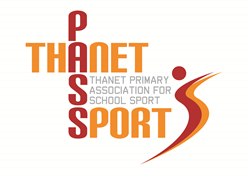 Date – Saturday 20th April 2024, (9:00am-1:00pm)
Venue – Upton Junior School, Broadstairs, CT10 2AH
Open to – Children in years 3 and 4
Entries from – 7.30am, Friday 22nd  March 2024
Email entries to – callum.noble@uptonjunior.com Schools are invited to sign up to our year 3 and 4 Super Saturday event.  Schools are encouraged to enter more than 1 team. Spaces will be handed out on a first come first served basis, with a maximum of 25 teams taking part.Matches are 7-a-side with up to 10 in a squad. Teams can be all boys, all girls or mixed, although they can only be from Years 3 & 4. Please ensure that you arrive in good time and direct any spectators to park on Broadstairs Road, not the carpark. Also, please remind them that officials and players should be respected at all times and that there is a Fair Play trophy on offer as all teams, coaches and supporters will be observed by our mystery roving judges throughout the morning, before nominating the winner. Dogs are not allowed on site.Thanet Passport – Competition Entry Form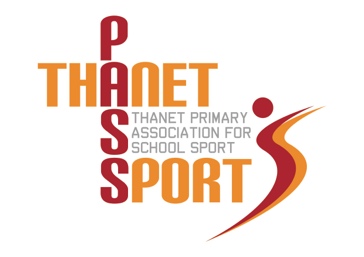 Sport: Super Saturday Football Venue: Upton Junior School, BroadstairsDate & Time: Saturday 20th April 2024, 9:00-13:00Entry Requirements: 7 a side games with a maximum of 10 in a squadSpectators allowed: Yes– Parking available on Broadstairs RoadRestrictions: Teams can be all boys, all girls or mixed genderSchool Information: *There is a maximum of 25 teams for this event. Places will be allocated on a first come first served basis.Please return this form to CALLUM NOBLE, callum.noble@uptonjunior.com no earlier than 7.30am on Friday 22nd March 2024. Closing date for entries is Friday 29th March 2024.School:Team Manager (teacher/coach in charge on the day):Email address:Mobile Phone: Number of teams